 КАРАР                                                             ПОСТАНОВЛЕНИЕ                          05 июнь 2017 й.                       №17                               05 июня 2017 г.О внесении изменений в постановление «О порядке администрирования доходов бюджета сельского поселения Кунгаковский сельсовет муниципального района Аскинский район Республики БашкортостанВ соответствии с положениями Бюджетного кодекса Российской          Федерации, п о с т а н о в л я ю:         1. Внести изменения в постановление  №43 от 14 декабря 2012 года «О порядке администрирования доходов бюджета сельского поселения Кунгаковский сельсовет муниципального района Аскинский район Республики Башкортостан» и дополнить следующим кодом бюджетной классификации:-791 20229998 10 0000 151 – «Субсидия бюджетам сельских поселений на финансовое обеспечение отдельных полномочий».  2. Контроль за исполнением настоящего постановления оставляю за собой.И.о. главы сельского поселения                                       Г.А. ГильманшинаБАШҠОРТОСТАН   РЕСПУБЛИКАҺЫАСҠЫН  РАЙОНЫМУНИЦИПАЛЬ РАЙОНЫНЫҢ ҠӨНГӘК  АУЫЛ  СОВЕТЫАУЫЛ  БИЛӘМӘҺЕ ХАКИМИӘТЕ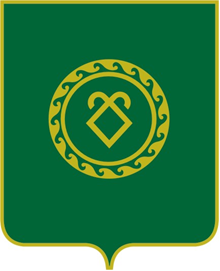 АДМИНИСТРАЦИЯСЕЛЬСКОГО ПОСЕЛЕНИЯ КУНГАКОВСКИЙ СЕЛЬСОВЕТ МУНИЦИПАЛЬНОГО РАЙОНААСКИНСКИЙ РАЙОНРЕСПУБЛИКИ БАШКОРТОСТАН